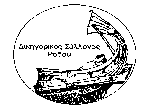                   ΥΠΟΥΡΓΕΙΟ ΔΙΚΑΙΟΣΥΝΗΣΔΙΑΦΑΝΕΙΑΣ & ΑΝΘΡΩΠΙΝΩΝ ΔΙΚΑΙΩΜΑΤΩΝ ΔΙΚΗΓΟΡΙΚΟΣ ΣΥΛΛΟΓΟΣ ΡΟΔΟΥ                 25ης Μαρτίου 9 – Ρόδος 85100               τηλ 2241020413 – φαξ 2241075369                         e mail : info@dsrnet.gr                           web site: www.dsr.grΕΙΣΗΓΗΣΗ ΓΙΑ ΣΥΣΤΑΣΗ ΜΟΝΙΜΗΣ ΔΙΑΙΤΗΣΙΑΣ ΣΤΟ ΔΙΚΗΓΟΡΙΚΟ ΣΥΛΛΟΓΟ ΡΟΔΟΥΆρθρα 131-132 ν 4194/2013Έχοντας υπόψη:            1. Τα άρθρα 131 και 132 του ν. 4194/2013 (Κώδικας Δικηγόρων)         2.   Τη  γνωμοδότηση  του  Διοικητικού  Συμβουλίου  του  Δικηγορικού Συλλόγου Ρόδου της ……………, μετά από εισήγηση του Προέδρου Κωνσταντίνου Σαρρή.     Άρθρο 1       Συνιστάται στο Δικηγορικό Σύλλογο Ρόδου μόνιμη διαιτησία  για  την  επίλυση  όλων  των διαφόρων ιδιωτικού δικαίου οι οποίες σύμφωνα με τις διατάξεις του Κ. Πολ. Δ. μπορούν να υπαχθούν σε διαιτησία.     Άρθρο 2.       Για τη λειτουργία της κατά  το  άρθρο  1  διαιτησίας  το  Διοικητικό     Συμβούλιο  του  Δικηγορικού  Συλλόγου  Ρόδου  συντάσσει κατάλογο διαιτητών από μέλη του Συλλόγου. Δεν μπορούν να διορισθούν ως διαιτητές μέλη που δεν έχουν συμπληρώσει δεκαετή θητεία ή έχουν τιμωρηθεί πειθαρχικά ή εκκρεμεί πειθαρχική ή ποινική δίωξη εις βάρος τους.  Ο κατάλογος τοιχοκολλάται στα  γραφεία του  Συλλόγου  και  δημοσιεύεται  στο site του Συλλόγου και στο  νομικό  περιοδικό  που εκδίδει ο     Σύλλογος.  Αντί  για  έναν  κατάλογο  είναι   δυνατό   να   συντάσσονται περισσότεροι  με  βάση  την  εξειδικευμένη  εμπειρία  των αναγραφομένων δικηγόρων στα επιμέρους θέματα.  Ο κατάλογος ή οι κατάλογοι ισχύουν από την 1η Ιανουαρίου του έτους που ακολουθεί τη σύνταξή τους  για  χρονικό διάστημα  ενός  έτους. Από  τον  κατάλογο  ή  τους  καταλόγους αυτούς λαμβάνονται υποχρεωτικά οι υποδεικνυόμενοι ή οριζόμενοι διαιτητές,  και ο  επιδιαιτητής.  Κανένας  δεν διορίζεται διαιτητής ή επιδιαιτητής πριν     περάσει ένας  χρόνος  από  τον  προηγούμενο  ορισμό  του  και  σε  κάθε περίπτωση  πριν  περατωθεί η διαιτησία που του είχε ανατεθεί.  Ο πρώτος κατάλογος που θα συνταχθεί  θα ισχύσει μέχρι το τέλος του Δεκεμβρίου του 2014.     Άρθρο 3.       Το Διοικητικό  Συμβούλιο  ορίζει  πενταμελή  Επιτροπή  Συμβούλων  με δεκαετή τουλάχιστον θητεία και μη υπαγομένων στα κωλύματα του άρθρου 2 του παρόντος, για χρονικό διάστημα το οποίο δεν μπορεί να είναι μεγαλύτερο από τη θητεία του  Διοικητικού Συμβουλίου.   Η  Επιτροπή  αυτή  στην  οποία  προεδρεύει  ο Πρόεδρος  του  Διοικητικού  Συμβουλίου ή ο νόμιμος αναπληρωτής του κατά τον Κώδικα Δικηγόρων, ασκεί όλες  τις  αρμοδιότητες  του  παραπάνω οργάνου   για   το  διορισμό  των  διαιτητών  και  επιδιαιτητών  ή  την αντικατάστασή  τους  σε  περίπτωση  θανάτου,   άρνησης,   κωλύματος ή ανάκλησης, τον προσδιορισμό των προκαταβλητέων και των οριστικών εξόδων  της διαιτησίας κ.λ.π.     Άρθρο 4.       1.   Για  τη  διεξαγωγή  της διαιτησίας πρέπει να υπάρχει έγγραφη συμφωνία των μερών για  υπαγωγή  της διαφοράς  τους  ή  των  διαφορών  που μέλλουν να ανακύψουν από ορισμένη  έννομη σχέση στην παρούσα διαιτησία. Τα μέρη υποβάλλουν στο  Δικηγορικό Σύλλογο Ρόδου αίτηση που πρέπει να περιέχει:       α) το ονοματεπώνυμό τους, την ιδιότητα τους  και  τη  διεύθυνση  της κατοικίας τους.           β) το  ονοματεπώνυμο των τυχόν οριζόμενων ή προτεινόμενων διαιτητών και του επιδιαιτητή, από τον κατάλογο του άρθρου 2 και            γ) τις τυχόν συμφωνίες των μερών για ορισμένα θέματα.           Στην αίτηση αυτή τα μέρη πρέπει  να  προσδιορίζουν  με  κάθε  δυνατή σαφήνεια   το   αντικείμενο   της   διαφοράς   και   το   αίτημά  τους, συνυποβάλλοντας και αντίγραφο της έγγραφης συμφωνίας τους.           2.   Αίτηση  για  την επίλυση της διαφοράς μπορεί να υποβάλει και το ένα από τα ενδιαφερόμενα μέρη. Στην περίπτωση αυτή στην  αίτηση  πρέπει να  περιέχονται  τα οριζόμενα στην παράγραφο 1 καθώς και να προτείνεται διαιτητής  ή  διαιτητές  και  επιδιαιτητής.   Αντίγραφο  της   αίτησης, επιδίδει  ο αιτών στον αντίδικό του και τον προσκαλεί να προτείνει μέσα σε οκτώ (8) ημέρες, διαιτητή ή διαιτητές  και  επιδιαιτητή  με  έγγραφη δήλωση που κοινοποιείται στον αιτούντα και στον πρόεδρο του Δικηγορικού     Συλλόγου Ρόδου.          Αν ο προσκαλούμενος υποβάλει  εμπρόθεσμα  την  παραπάνω  δήλωση  η    πενταμελής   επιτροπή   ορίζει   από  ένα  διαιτητή  από  εκείνους  που προτείνονται από κάθε ενδιαφερόμενο καθώς και τον επιδιαιτητή  εφόσον, οι  διάδικοι  συμφωνούν  ως  προς  το  πρόσωπό του.  Αν οι διάδικοι δεν συμφωνούν για το πρόσωπο του επιδιαιτητή ή ο αριθμός των διαιτητών  που προβλέπει  η  συμφωνία  για  τη  διαιτησία  είναι περιττός και δεν έχει συμπληρωθεί με κοινή συμφωνία των μερών ή ο προσκαλούμενος δεν υποβάλει  εμπροθέσμως  την  παραπάνω  δήλωση,  για   τους   διαιτητές   και   τον    επιδιαιτητή η πενταμελής Επιτροπή ορίζει τον επιδιαιτητή ή το διαιτητή που  λείπει  για τη συμπλήρωση του αριθμού αυτού, ή όλους τους διαιτητές αντίστοιχα, από τον κατάλογο, εκτός αν αυτό αποκλείεται από τη  συμφωνία διαιτησίας.  Στην  περίπτωση που τα μέρη προτείνουν περισσότερα πρόσωπα από όσα προβλέπει η συμφωνία της διαιτησίας, το δικαίωμα  της  επιλογής ανήκει  στην πενταμελή Επιτροπή, εκτός αν η σειρά προτίμησης περιέχεται στις υποβαλλόμενες δηλώσεις.       3.   Επιτρέπεται  να  υποβληθεί  αίτηση για την επίλυση της διαφοράς με διαιτησία σύμφωνα με τα άρθρα 131 και 132 του Κώδικα Δικηγόρων του παραπάνω Προεδρικού Διατάγματος και  χωρίς  να υπάρχει  έγγραφη  συμφωνία  κατά  την  παραγρ.  1.  Στην περίπτωση αυτή εκείνος που καταφεύγει στη διαιτησία επιδίδει  στο  Δικηγορικό  Σύλλογο Ρόδου  αίτηση  που  περιέχει  τα  οριζόμενα  στην  παράγραφο  1. Αντίγραφο της αίτησης επιδίδει ο αιτών στον αντίδικο και τον  προσκαλεί να  δηλώσει αν αποδέχεται τη διαιτητική επίλυση της διαφοράς και σε περίπτωση αποδοχής να καταθέσει  μέσα σε  δέκα  πέντε (15) ημέρες από την επίδοση του αντιγράφου της αίτησης, δήλωση στο Δικηγορικό Σύλλογο με την οποία να δηλώνει ότι αποδέχεται τη διαιτητική επίλυση της διαφοράς και να προτείνει τους διαιτητές και τον επιδιαιτητή, επιφέροντας και τις τυχόν παρατηρήσεις του στο περιεχόμενο της αίτησης, του αντιδίκου του. Αν ο καλούμενος  απαντήσει  θετικά  και προτείνει  τους  διαιτητές  και  τον επιδιαιτητή, η πενταμελής επιτροπή ορίζει από ένα διαιτητή από τους προτεινόμενους από τα διάδικα μέρη και τον επιδιαιτητή, όπως  ειδικότερα  προβλέπεται  στην  παράγραφο  2  του άρθρου  αυτού.  Αν  ο προσκαλούμενος κοινοποιήσει αρνητική δήλωση ή δεν απαντήσει εμπροθέσμως η διαιτησία ματαιώνεται.           4.  Αν  με  τις  αιτήσεις και δηλώσεις των μερών δεν προτείνονται οι διαιτητές ή ο επιδιαιτητής, ορίζονται από την πενταμελή Επιτροπή.           5.   Αν  οι  διαιτητές  ή  ο  επιδιαιτητής  που  ορίστηκαν  κατά τις  προηγούμενες παραγράφους αποβιώσουν ή ανακληθούν από κοινού από  τα  μέρη που  τους  υπέδειξαν ή και από ένα από αυτά ή αρνούνται για οποιοδήποτε λόγο ή κωλύονται να διεξαγάγουν τη διαιτησία ή εξαιρεθούν από τα  μέρη, στην  περίπτωση  που αυτοί ορίστηκαν με πρόταση των μερών, η πενταμελής Επιτροπή καλεί τα μέρη ή το μέρος που προτείνει το διαιτητή που απεβίωσε, αρνείται  ή  κωλύεται  να  διεξαγάγει  τη  διαιτησία  ή  εξαιρέθηκε  να προτείνουν  τους  αντικαταστάτες  τους  μέσα σε οκτώ (8) ημέρες.  Αν τα μέρη αρνηθούν ή δεν υποδείξουν  εμπροθέσμως  τους  αντικαταστάτες  τους ορίζει  η πενταμελής επιτροπή από τον κατάλογο μέσα σε πέντε (5) ημέρες από τη λήξη του παραπάνω 8ημέρου.           Το ίδιο δικαίωμα έχει η πενταμελής επιτροπή και στην  περίπτωση  που οι  παραπάνω  διαιτητές  και ο επιδιαιτητής ορίστηκαν από αυτή κατά την παράγραφο 4, χωρίς πρόταση των μερών.           Κάθε   αντικατάσταση   γνωστοποιείται  εγγράφως  στα  μέρη  από  την πενταμελή Επιτροπή μέσα σε πέντε (5) ημέρες από την πραγματοποίησή της.           6.  Οι διαιτητές  και  ο  επιδιαιτητής  μπορούν  να  προτείνουν  την εξαίρεση  τους  ή  να  εξαιρεθούν  από  τα  μέρη  για  τους  λόγους που προβλέπεται στον  Κώδικα  Πολιτικής Δικονομίας.           Άρθρο 5.       1. Ο Πρόεδρος της πενταμελούς Επιτροπής κοινοποιεί το ταχύτερο τους     διορισμούς  στους διαιτητές, τον επιδιαιτητή και τον γραμματέα και τους προσκαλεί να εκτελέσουν το έργο τους. Ο διορισμός  των  διαιτητών,  του επιδιαιτητή   και  του  γραμματέα  γνωστοποιείται  εγγράφως  και  στους διαδίκους.  Γραμματέας  για  κάθε  διαιτησία  ορίζεται  ένας  από  τους υπαλλήλους  του  Δικηγορικού  Συλλόγου  Ρόδου,  με  απόφαση  του Προέδρου της πενταμελούς Επιτροπής. Ο  γραμματέας  παίρνει  μέρος  στις     συνεδριάσεις  των  διαιτητών, επιμελείται για τη διεξαγωγή των εργασιών της διαιτησίας, τηρεί πρακτικά και γενικά έχει καθήκοντα ανάλογα με  τα καθήκοντα γραμματέα δικαστηρίου.       2.  Οι οριζόμενοι διαιτητές και ο επιδιαιτητής μέσα σε πέντε  ημέρες από  τη  λήψη  του  διορισμού τους καλούν με έγγραφο που επιδίδεται στα διάδικα μέρη να υποβάλλουν τα υπομνήματά τους μαζί με τα έγγραφα και τα άλλα στοιχεία που διαθέτουν για την υποστήριξη  των  απόψεών  τους.  Τα διάδικα μέρη υποχρεούνται να υποβάλλουν τα έγγραφα και τα άλλα στοιχεία μέσα  σε  δέκα  ημέρες  από  την  επίδοση  της  έγγραφης  πρόσκλησης. Η προθεσμία αυτή μπορεί να παραταθεί  από  τους  διαιτητές  για  σοβαρούς     λόγους, μετά από αίτηση του ενδιαφερομένου.  Τα υπομνήματα και τα λοιπά έγγραφα   και   στοιχεία  καταθέτουν  οι  διάδικοι  στο  γραμματέα  της διαιτησίας που χορηγεί σχετική απόδειξη.           3. Αν βραδύνει η διεξαγωγή της διαιτησίας ή η έκδοση της διαιτητικής απόφασης  και  δεν ορίζεται με τη συμφωνία διαιτησίας προθεσμία έκδοσης της ο Πρόεδρος της πενταμελούς Επιτροπής τάσσει  εύλογη  προθεσμία  για την έκδοση της.        Άρθρο 6.      1. Οι διάδικοι έχουν την υποχρέωση να υποβάλλουν στους διαιτητές και στον επιδιαιτητή όλα τα κρίσιμα έγγραφα.  Έχουν επίσης το  δικαίωμα  να παρίστανται και να παρακολουθούν αυτοπροσώπως ή δια του δικηγόρου τους, όλες τις σχετικές διαδικασίες, καθώς και να υποβάλλουν υπομνήματα.           2. Οι διαιτητές και ο επιδιαιτητής για να σχηματίσουν την κρίση τους και  να  εκδώσουν  την απόφαση τους, εφόσον στη συμφωνία διαιτησίας δεν προβλέπεται διαφορετικά έχουν δικαίωμα να εξετάζουν τους διαδίκους  και τους  μάρτυρες,  με όρκο ή χωρίς όρκο, να κάνουν αυτοψίες να διατάσσουν πραγματογνωμοσύνη διορίζοντας  τους  πραγματογνώμονες,  και  γενικά  να ζητούν  και να λαμβάνουν υπόψη τους, οποιαδήποτε χρήσιμη απόδειξη χωρίς να δεσμεύονται από τους κανόνες απόδειξης,  ή  από  τις  προτάσεις  των διαδίκων.       Άρθρο 7.       1. Η πενταμελής Επιτροπή ορίζει με πράξη της το ποσό των εξόδων  και των  αμοιβών  της  διαιτησίας  που πρέπει να προκαταβληθεί καθώς και το ποσό που πρέπει να προκαταβάλει καθένας από τους διαδίκους. Αν  το  ένα μέρος  αρνείται  να  καταβάλει  το  ποσό που του αναλογεί, η πενταμελής Επιτροπή αποφασίζει αν θα γίνει η διαιτησία χωρίς  την  καταβολή  αυτού του ποσού ή αν πρέπει να καταβάλει το άλλο μέρος ολόκληρο το ποσό αυτό ή  τμήμα  του.   Αν και τα δύο μέρη αρνούνται να καταβάλουν το ποσό που     τους αναλογεί η πενταμελής Επιτροπή μπορεί να αποφασίσει τη ματαίωση της     παραπέρα διαδικασίας.           2.   Για  την  προκαταβολή της παραπάνω δαπάνης εκδίδεται τουλάχιστον τριπλότυπη απόδειξη του  Δικηγορικού  Συλλόγου  Ρόδου.  Ένα  αντίτυπο  της απόδειξης  παίρνει  ο  διάδικος  που  κατέβαλε, ένα μπαίνει στο σχετικό φάκελο και το τρίτο παραμένει στο στέλεχος.   Η  ύπαρξη  του  σχετικού τριπλοτύπου  στο  φάκελο είναι απαραίτητη προϋπόθεση για να στείλει η γραμματεία στους διαιτητές το σχετικό φάκελο.       3.  Ο οριστικός καθορισμός της αμοιβής των διαιτητών και των  εξόδων της   διαιτησίας   γίνεται   από  την  πενταμελή  Επιτροπή  στην  οποία αποστέλλεται ο φάκελος για το σκοπό αυτό, αφού εκδοθεί η απόφαση για την ουσία της διαφοράς. Η σχετική πράξη της Επιτροπής είναι  αυτοτελής  και επισυνάπτεται  στη  διαιτητική  απόφαση  χωρίς να αποτελεί τμήμα της. Η πενταμελής Επιτροπή η οποία κάνει και τον επιμερισμό των εξόδων  μεταξύ των  διαδίκων,  λαμβάνει  υπόψη  πάντοτε  τη  σχετική συμφωνία, η οποία υπάρχει τυχόν  στη  σύμβαση  διαιτησίας.   Η  απόφαση  της  πενταμελούς    Επιτροπής με την οποία εκκαθαρίζεται η αμοιβή και γίνεται ο επιμερισμός των  εξόδων  στα διάδικα μέρη καταχωρίζεται στην απόφαση της διαιτησίας με ειδική μνεία του αριθμού της. Στο  Δικηγορικό  Σύλλογο  Ρόδου τηρείται   βιβλίο   αποφάσεων   της  πενταμελούς  Επιτροπής  στο  οποίο καταχωρίζονται όλες οι σχετικές αποφάσεις που αφορούν τις διαιτησίες.           4.  Το  ύψος της συνολικής αμοιβής των διαιτητών και του επιδιαιτητή υπολογίζεται σε ποσοστό με βάση την αξία του αντικειμένου της διαφοράς, σύμφωνα με τον ακόλουθο πίνακα.       μέχρι 1.500,00 €   6%.       για το τμήμα της αξίας από 1.501,00 € – 5.900,00 €  5%.       για το τμήμα της αξίας από 5.901,00  € – 15.000,00 €  4%.       για το τμήμα της αξίας από 15.001,00 € - 29.000,00 €  3%.       για το τμήμα της αξίας από 29.001,00 €- 150.000,00 €  2%.       για το τμήμα της αξίας από 150.001,00 € και πάνω 1%.       5. Στα έξοδα διαιτησίας περιλαμβάνονται οποιαδήποτε ποσά έχει δαπανηθεί για τη    διεξαγωγή της, την ενέργεια  αυτοψίας,  πραγματογνωμοσύνης,  μετακίνησης μαρτύρων καθώς και την αμοιβή του γραμματέα.     Άρθρο 8.       Η διαιτητική απόφαση συντάσσεται και υπογράφεται από τους διαιτητές, τον επιδιαιτητή και το γραμματέα και ο  αριθμός  της  καταχωρίζεται  σε ειδικό  βιβλίο  που τηρείται στο Δικηγορικό Σύλλογο Ρόδου.  Στην απόφαση αυτή διατυπώνεται και η γνώμη της μειοψηφίας, χωριστά για  κάθε θέμα.        Άρθρο 9.         Από την αμοιβή των διαιτητών ή και του επιδιαιτητή παρακρατείται ποσοστό 50%, το οποίο εισάγεται στον διανεμητικό λογαριασμό του Δικηγορικού Συλλόγου Ρόδου.        Άρθρο 10          Το παρόν ισχύει από τη  δημοσίευση  του στην εφημερίδα της κυβερνήσεως.Ρόδος  12   Ιουνίου 2014Για το  Δικηγορικό Σύλλογο Ρόδου Ο Πρόεδρος            Κωνσταντίνος Σαρρής          